
 Szkolenie dla Mniejszości Niemieckiej    5-6 listopada 2016 roku Zamek w Kamieniu Śląskim (woj. opolskie)
        Parkowa 1a, 47-325 Kamień ŚląskiTermin: 5 listopada (sobota) 2016 rokuTrenerzy: Tomasz Waleczko, trener, psycholog społecznyMagdalena Bury-Zadroga, coach, psycholog, trener rozwoju osobistegoGrzegorz Idziak, coach, trener rozwoju osobistegoMagdalena Korczyk - Waszak, coach, trener rozwoju osobistego 9.00 – 9.45	Rejestracja uczestników9.45 – 10.00	Inauguracja warsztatów: przywitanie uczestników (sala balowa)10.00 – 14.00     I Blok Warsztatowy (z podziałem na grupy) 14.00 – 15.00     obiad 15.00 – 18.00	 II Blok Warsztatowy (z podziałem na grupy)18.00 – 19.00	kolacja19.00 – 21.00	Zajęcia wieczorne  Termin: 6 listopada (niedziela) 2016 roku8.00 – 9.30 	   śniadanie 9.30 – 11.00	III Blok Warsztatowy11.00 – 13.00	Podsumowanie prac w grupach 13.00 – 14.00    obiad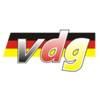 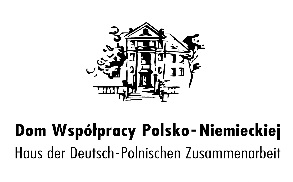 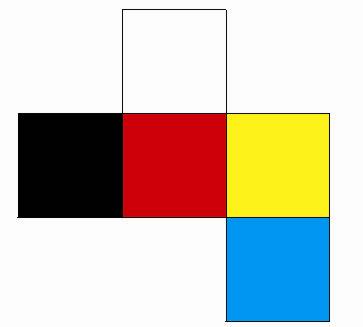 